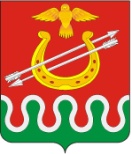 АДМИНИСТРАЦИЯ ЧАЙКОВСКОГО СЕЛЬСОВЕТА  Боготольского районаКрасноярского краяПОСТАНОВЛЕНИЕ пос. Чайковский« 11 » ноября 2013 года               		                                                          	№    44-пВ соответствии со статьей 8 Федерального закона от 25.12.2008 № 273-ФЗ               «О противодействии коррупции»,  Федеральным законом от 03.12.2012 № 230-ФЗ            «О контроле за соответствием расходов лиц, замещающих государственные должности, и иных лиц их доходам», Законом Красноярского края от 07.07.2009 № 8-3542                    «О представлении гражданами, претендующими на замещение должностей муниципальной службы, замещающими должности муниципальной службы и муниципальные должности, сведений о доходах, об имуществе и обязательствах имущественного характера, а также о представлении лицами, замещающими должности муниципальной службы и муниципальные должности, сведений  о расходах», Законом Красноярского края от 07.07.2009 № 8-3610 «О противодействии коррупции в Красноярском крае», ПОСТАНОВЛЯЮ:1. Утвердить Порядок представления сведений о расходах лиц, замещающих муниципальные должности на постоянной основе и муниципальных служащих органов местного самоуправления Чайковского сельсовета согласно приложению 1. 2. Утвердить Порядок размещения на официальном сайте администрации Чайковского сельсовета сведений об источниках получения средств, за счет которых совершенна сделка, представленных лицами, замещающими муниципальные должности на постоянной основе и муниципальными служащими, согласно приложению 2.         3. Опубликовать настоящее  Постановление  в газете «Земля боготольская».4. Контроль за исполнением настоящего Постановления возложить на постоянную комиссию по бюджету, финансам, налогам и сборам, (председатель Измалкова Г. К.).         4. Постановление вступает в силу в день, следующий за днём его официального опубликования в газете «Земля боготольская».Глава администрации						             	В. С. СиняковПорядок представления сведений о расходах лиц, замещающих муниципальные должности на постоянной основе и муниципальных служащих органов местного самоуправления Чайковского сельсовета 1. Лицо, замещающее муниципальную должность на постоянной основе, муниципальный служащий, замещающий должность муниципальной службы высшей, главной, ведущей, старшей группы, обязаны представлять соответственно в орган местного самоуправления, в котором учреждена соответствующая муниципальная должность, представителю нанимателя сведения о своих расходах, а также о расходах своих супруги (супруга) и несовершеннолетних детей по каждой сделке по приобретению земельного участка, другого объекта недвижимости, транспортного средства, ценных бумаг, акций (долей участия, паев в уставных (складочных) капиталах организаций), если сумма сделки превышает общий доход данного лица и его супруги (супруга) за три последних года, предшествующих совершению сделки, и об источниках получения средств, за счет которых совершена сделка (далее - сведения о расходах), по форме, которая установлена для представления сведений о расходах государственными гражданскими служащими Красноярского края.2. Сведения о расходах представляются ежегодно не позднее 30 апреля года, следующего за годом совершения сделки, одновременно со сведениями о  доходах, об имуществе и обязательствах имущественного характера, за исключением сведений о расходах за 2012 год, которые представляются не позднее 31 июля 2013 года. В случае принятия решения об осуществлении контроля за расходами лиц, указанных в пункте 1 настоящего Порядка, а также за расходами их супруг (супругов) и несовершеннолетних детей сведения о расходах представляются указанными лицами не позднее чем в 15-дневный срок со дня получения ими уведомления об осуществлении контроля за расходами.3. Решение об осуществлении контроля за расходами лиц, указанных в пункте 1 настоящей статьи, а также за расходами их супруг (супругов) и несовершеннолетних детей принимается Губернатором Красноярского края или уполномоченным им лицом в соответствии с пунктом 4.3 статьи 2 Закона Красноярского края от 07.07.2009 № 8-3542 «О представлении гражданами, претендующими на замещение должностей муниципальной службы, замещающими должности муниципальной службы и муниципальные должности, сведений о доходах, об имуществе и обязательствах имущественного характера, а также о представлении лицами, замещающими должности муниципальной службы и муниципальные должности, сведений о расходах».4. Контроль за расходами лиц, указанных в пункте 1 настоящей статьи, осуществляют должностные лица государственных органов края, ответственные за работу по профилактике коррупционных и иных правонарушений, определяемые правовым актом Губернатора края.5. Сведения о расходах приобщаются к личному делу лиц, указанных в пункте 1 настоящего Порядка.                                                                     Приложение  2                                  к Постановлению администрации                                  Чайковского сельсовета                                   от 11.11.2013  № 44-пПорядок размещения  на официальном сайте администрации Боготольского района сведений об источниках получения средств, за счет которых совершенна сделка представленных лицами, замещающими муниципальные должности на постоянной основе и муниципальными служащими 1. Настоящим порядком регулируется исполнение обязанностей представителя нанимателя (работодателя) по размещению на официальном сайте администрации Боготольского района сведений  об источниках получения средств, за счет которых совершена сделка по приобретению земельного участка, другого объекта недвижимости, транспортного средства, ценных бумаг, акций (долей участия, паев в уставных (складочных) капиталах организаций), если сумма сделки превышает общий доход лиц, замещающих муниципальные должности на постоянной основе, и муниципальных служащих, замещающих должности муниципальной службы высшей, главной, ведущей, старшей группы, и их супруг (супругов) за три последних года, предшествующих совершению сделки (далее – источники расходов).2. На официальном сайте администрации Боготольского района размещаются  сведения об источниках расходов лиц, замещающих муниципальную должность на постоянной основе и муниципальных служащих, замещающих должности муниципальной службы высшей, главной, ведущей, старшей группы, депутатов, их супруг (супругов), представленные в соответствии с Федеральным законом от 03.12.2012 № 230-ФЗ              «О контроле за соответствием расходов лиц, замещающих государственные должности, и иных лиц их доходам».3. В размещаемых на официальном сайте сведениях о расходах запрещается указывать:3.1. иные сведения о расходах лиц,  указанных в пункте 2 настоящего Порядка, кроме сведений, указанных в пункте 1 настоящего Порядка;3.2. персональные данные супруги (супруга), детей и иных членов семьи лиц, указанных в пункте 2 настоящего Порядка;3.3. данные, позволяющие определить место жительства, почтовый адрес, телефон и иные индивидуальные средства коммуникации лиц, указанных в 2 настоящего Порядка;данные, позволяющие определить местонахождение объектов недвижимого имущества, принадлежащих лицам, указанным в 2 настоящего Порядка, на праве собственности;договоры (иные документы о приобретении права собственности);сведения о детализированных суммах доходов и иных источников, за счёт которых совершена сделка по приобретению земельного участка, другого объекта недвижимости, транспортного средства, ценных бумаг, акций (долей участия, паев в уставных (складочных) капиталах организаций);3.7. информацию, отнесенную к государственной тайне или являющуюся конфиденциальной.4. Сведения на официальном сайте  администрации Боготольского района размещаются специалистом администрации Чайковского сельсовета ежегодно в 14-дневный срок со дня истечения срока, установленного для их представления, а в случае принятия решения об осуществлении контроля за расходами лиц, указанных в пункте 2 настоящего Порядка, - в течение месяца со дня представления сведений о расходах.Сведения об источниках расходов размещаются в виде таблицы согласно приложению к настоящему Порядку. 5. В случае если лицо, замещающее муниципальную должность на постоянной основе вступило в должность, а гражданин назначен на должность муниципальной службы после даты, установленной в статье 2 Закона Красноярского края от 07.06.2009  № 8-3542 «О представлении гражданами, претендующими на замещение должностей муниципальной службы, замещающими должности муниципальной службы и муниципальные должности, сведений о доходах, об имуществе и обязательствах имущественного характера,  а также о представлении лицами, замещающими должности муниципальной службы и муниципальные должности, сведений о расходах», сведения об источниках расходов размещаются на официальном сайте  администрации Боготольского района специалистом администрации Чайковского сельсовета в срок не позднее 1 месяца со дня представления сведений о расходах.6. В случае если лицо, замещающее муниципальную должность на постоянной основе и муниципальный служащий представил(и) уточненные сведения, указанные в пункте 1 настоящего Порядка и если эти сведения подлежат размещению, такие сведения размещаются на официальном сайте  администрации Боготольского района специалистом администрации Чайковского сельсовета в ближайший рабочий день после представления уточненных сведений.       7. За несоблюдение настоящего Порядка, а также за разглашение сведений, отнесенных к государственной тайне или являющихся конфиденциальными, уполномоченные лица несут ответственность в соответствии с законодательством Российской Федерации.Приложение                                                                                                                                                                             к Порядку размещения на официальном сайте администрации                                                                                                                                                                              Боготольского района сведений об источниках получения                                                                                                                                                                              средств, за счет которых совершена сделка, представленных                                                                                                                                                                              лицами, замещающими муниципальные должности на                                                                                                                                                                              постоянной основе и муниципальными служащимиСведения об источниках получения средств, за счет которых совершена сделка,  представленные лицами, замещающими муниципальные должности на постоянной основе, и муниципальными служащими, подлежащие размещению на официальном сайте администрации Боготольского районаОб утверждении Порядка предоставления сведений о расходах лиц, замещающих муниципальные должности на постоянной основе и муниципальных служащих органов местного самоуправления Чайковского сельсовета, а также Порядка размещения на официальном сайте администрации Боготольского района сведений об источниках получения средств, за счёт которых совершена сделка, предоставленных лицами, замещающими муниципальные должности на постоянной основе и муниципальными служащими                                                                    Приложение 1                                  к Постановлению администрации                                  Чайковского сельсовета                                   от 11.11.2013  № 44-пФамилия, Имя, ОтчествоДолжностьПредмет сделкиИсточники получения средств